Primorsko-goranska županija, Upravni odjel za prostorno uređenje, graditeljstvo i zaštitu okoliša, temeljem odredbe čl. 115. st. 2. i 116. st. 1.  Zakona o gradnji („Narodne novine'' br. 153/13, 20/17), u postupku donošenja građevinske dozvole, po zahtjevu investitora Općine Viškovo, Viškovo, Vozišće 3,  P O Z I V Ainvestitora, vlasnika nekretnine za koju se izdaje građevinska dozvola i nositelja drugih stvarnih prava na toj nekretnini te vlasnika i nositelja drugih stvarnih prava na nekretnini koja neposredno graniči s nekretninom za koju se izdaje građevinska  dozvola za građenje školskih sportskih igrališta uz osnovnu školu  „MARINIĆI“, na k.č. br. 976, 978, 981 i dijelovima k.č. 975, 977, 979, 980 i 3552/1, sve k.o. Marinići, (novoformirana k.č. br. 976, k.o. Marinići). Uvid u spis predmeta može izvršiti osoba koja dokaže da ima svojstvo stranke, osobno ili putem opunomoćenika, u prostorijama ovog Upravnog odjela, u Rijeci, Riva 10, I kat, soba 111, dana 3. kolovoza 2020. godine u vremenu od 8,30 do 11,00 sati te od 12,00 do 15,00 sati.Građevinska dozvola može se donijeti i ako se stranke ne odazovu pozivu.DOSTAVITI:1. Oglasna ploča upravnog tijela - 8 dana2. Mrežne stranice upravnog tijela3. Građevna čestica4. U spis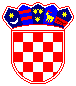 REPUBLIKA HRVATSKA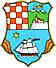 PRIMORSKO-GORANSKA ŽUPANIJAUPRAVNI ODJEL ZA PROSTORNO UREĐENJE, GRADITELJSTVO I ZAŠTITU OKOLIŠAKLASA:UP/I-361-03/19-06/142URBROJ:2170/1-03-01/3-20-9Rijeka,10. srpnja 2020.